Государственное учреждение дополнительного образования Республики Коми«Республиканский центр экологического образования»(ГУДО РК «РЦЭО»)Объединение “Потенциал”Особенности адаптации северного оленя в условиях зоопаркаРаботу выполнила: Домашкина Софья,Педагогический колледж 1 курс,Руководитель: Александрова Нина Николаевна,педагог дополнительного образованияГУДО РК «РЦЭО»Сыктывкар2018ВведениеСеверный олень – единственный представитель своего рода, крупное парнокопытное млекопитающее из семейства оленевых. Своеобразный символ русского севера, обитатель тундровой полосы и источник жизни для многих коренных народов Америки и Евразии. Олень - красивое и необычное животное, которое является не просто обитателем тундр и лесов, еще с давних времен олень считался символом красоты и величия. 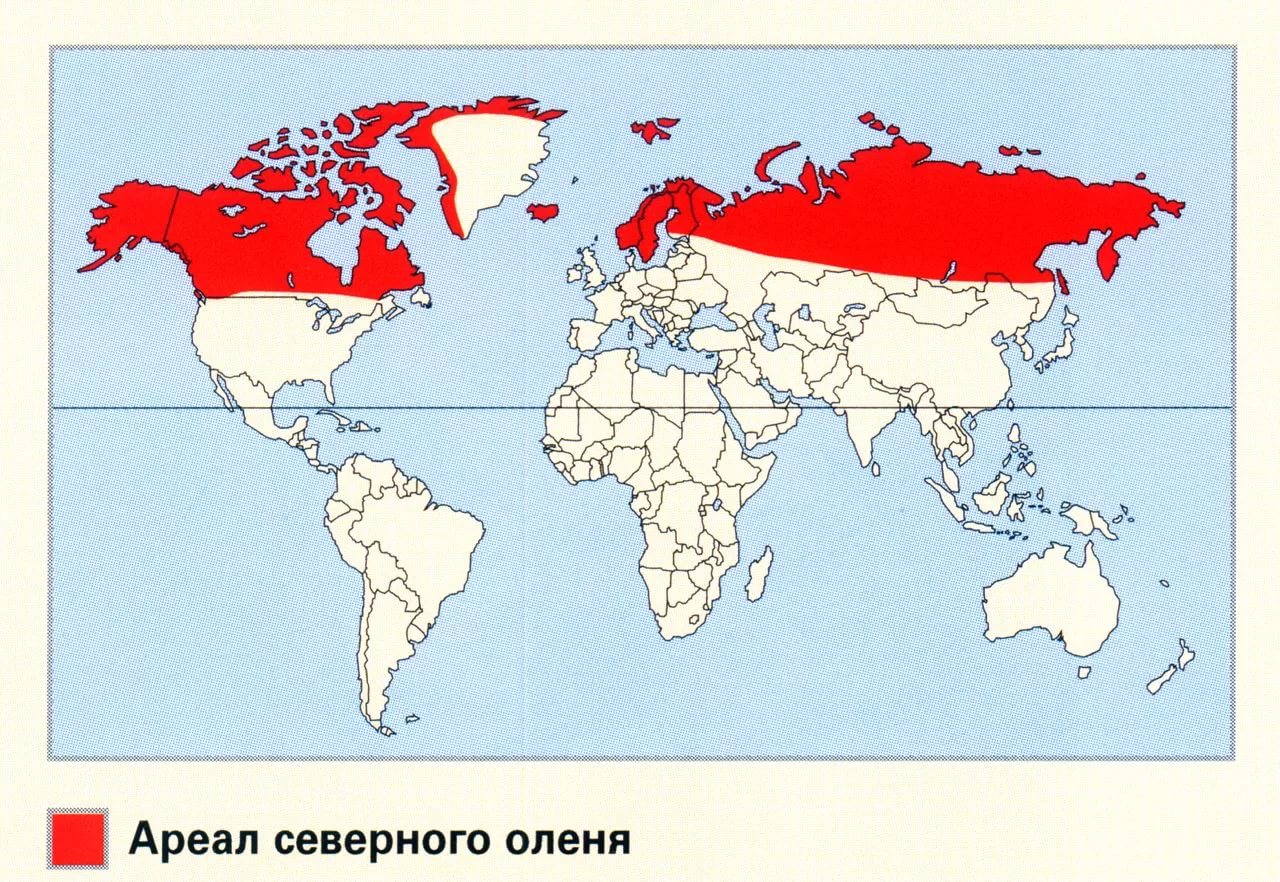 Рис. 1 Ареал северного оленя.Северный олень (R. tarandus) – обитатель арктической тундры Евразии, включая Скандинавский полуостров Северной Европы. Существует как в диком, так и в домашнем состоянии.Северный олень — мигрирующий вид. Благодаря постоянным миграциям лишайниковый покров не уничтожается полностью и успевает восстановиться. 90 % пищи для них составляют лишайники, поэтому они чуют ягель (основной продукт питания) даже под слоем снега.Дикий северный олень обычно называется сокжой. Самка домашнего оленя называется важенкой, олененок до года – неблюй, новорожденный олененок – пыжик [1]АктуальностьОбитатели Севера могут акклиматизироваться на домашних фермах и в различных зоопарках. Проблемы возникают лишь с созданием оптимального режима питания и двигательной активности животных.Цель: изучение особенностей адаптации северного оленя в условиях зоопаркаЗадачи: 1.Изучить проблемы одомашнивания северного оленя в других хозяйствах.2.Выявить особенности адаптации северного оленя в зоопарке.Обзор литературыДикие особи значительно крупнее и тяжелее домашних собратьев. Размеры тела животных зависят не только от подвида, но и от ареала обитания – на хороших пастбищах животные легче набирают вес, а на материке олени всегда крупнее, чем на островах. Длина тела у самцов составляет около 180 – 220 см, самок – 160 – 200 см. Высота в холке взрослого самца достигает 140 см, а масса тела – 200 кг. Самки значительно мельче – их максимальный вес составляет 120 кг при высоте в холке 115-120 см. Окрас северных оленей разнообразен: бурый с кофейным оттенком, буро-серый, буро-пепельный. Разницы между окрасом у самцов и самок нет. Питание этих животных, напрямую связано с сезоном. Летом, они питаются молодыми ветвями деревьями, побегами кустарников, свежей травой и грибами. Они очень любят употреблять лесные ягоды. В осенний период, рацион состоит из ягод и молодых побегов, лишайника.Зимой, рацион становится очень скудным. Олени начинают употреблять ягель. Лишайник — универсальный корм для этих животных. Они могут его есть на протяжении девяти месяцев подряд, съедая при этом около 5 кг в сутки (зимнее время). Это растение покрывает огромные территории тундры, подобно плотному ковру. Однако скорость роста оставляет желать лучше. За год, этот лишайник может вырасти максимум на 5 мм. Поэтому животные постоянно кочуют с места на место, в поисках еды.В редких случаях, северный олень съедает яйца птиц, или маленьких животных (лемминги, мыши). В качестве жидкости выступает снег, вода из водоёмов и моря. Солёная морская вода восполняет солевой баланс в организме животного. Иногда, из-за недостатка минералов, они съедают собственные и чужие рога. У оленей часто встречаются различные заболевания [2]У оленей паразитируют личинки кожного и полостного (носового) оводов. При интенсивном заражении олени заметно истощаются и в условиях недостатка кормов могут погибнуть. Очень сильно беспокоят оленей комары, мошки и слепни, которые, кроме того, могут передавать некоторые заразные болезни. Однако таковые у дикого северного оленя изучены совершенно недостаточно.Отличительной особенностью этого вида является наличие рогов, как у самцов, так и у самок. Рога у животных большие и ветвистые, со сложным узором, а длина главного ствола может достигать полутора метров. Невозможно встретить двух особей с симметричными рогами. Вес рогов взрослого самца обычно не более 12 кг.  Рога начинают расти со второго года жизни и прекращают рост в 10–12 лет. Наибольший вес и размер рогов северный олень имеет в 9–10 лет. Число отростков на каждом роге увеличивается ежегодно до 6 лет и достигает пяти. Одомашнен северный олень только в нашем полушарии, и уже отсюда перевезен недавно в Северную Америку.Время одомашнения вызывает большие разногласия: одни исследователи относят его чуть ли не к каменному веку, когда северный олень спускался до Южной Европы, другие - лишь к первым столетиям нашей эры. Последний взгляд, видимо, ближе к истине, так как признаков, отличающих домашнего северного оленя, мало: они сводятся к меньшему росту, менее постоянной окраске, слабым рогам, несколько более широким копытам, более густой и длинной шерсти. Однако следует иметь в виду, что домашний олень круглый год живет на воле, и уход за ним выражается лишь в охране стада. Домашние олени часто спариваются с дикими [3]В неволе северные олени живут около 25 лет, в дикой природе эта цифра гораздо нижеМАТЕРИАЛ И МЕТОДЫНаблюдения за особенностями содержания и поведения северных оленей мы проводили в зоопарке ГУДО РК «РЦЭО» в период с 2015-2018гг.Пара оленей появилась в нашем зоопарке весной 2015 года. В возрасте двух лет, они были привезены из домашнего стада оленей, содержащихся на свободном выпасе в м. Вазей. Самка по размерам намного меньше, чем самец. Самцу по кличке Вазей и самке Марте весной 2018 г исполнилось 5 лет.Олени живут в просторном вольере, размером 100 кв. м. Высота изгороди вольеры для оленей составляет 1,5 метра. Решетки металлические с небольшими промежутками, чтобы олени не могли просунуть в них голову.В вольере располагается небольшой загон для защиты от снега, дождя, ветра, где олени и ночуют.Изучение особенностей адаптации оленей мы проводили, наблюдая за поведением, линькой, питанием, состоянием здоровья, в разные периоды года, а также использовали фотосъемку.РЕЗУЛЬТАТЫВесной 2015 года, после длительной перевозки из Удорского района и стресса животных, возникли проблемы у самки с детенышем, который вскоре погиб в утробе матери. Олени долгое время сидели в отдельном помещении загона, боялись выходить, никого к себе не подпускали. Но постепенно (в течение двух месяцев), стали привыкать к зоотехникам, все чаще подходили ближе к посетителям зоопарка и перестали резко реагировать на человека (Прил.1, рис.1-4). Пищу же они стали есть сразу после прибытия в зоопарк.Питание должно иметь соответствующий состав со всеми минералами для этих зверей. При правильном подборе рациона олени должны получать из без ягельной пищи все необходимое [4].Вместе с сеном используются для кормления северных оленей отруби, овес, пшеница или черный хлеб. В таких случаях, в обязательном порядке добавляют в рацион оленей морскую или поваренную соль, мел и костную муку.Едят они довольно много растительности и запас травы и веток должен всегда быть довольно большим. Ежедневный рацион северного оленя составляет пятьдесят процентов веток, столько же сена или луговой травы (Прил.1, рис. 14-18, 20, 22).Но все же основной корм для северных оленей - это ягель, который заготавливается на зиму. Ягель является для оленей основным минеральным растительным кормом. Минеральные вещества, содержащиеся в ягеле, исключительно хорошо влияют на производство потомства у северных оленей у самок. У оленей от ягеля отлично растут рога, и по этой причине не наблюдается воспалительных процессов при росте рогов.При кормлении северных оленей в нашем зоопарке применяют большой набор веток различных деревьев, кустарников, травы и конечно лишайник - ягель (разные виды кладоний), исландский мох. Рацион питания на 2 головы в зоопарке составляет: зимой - 4 кг сена, 3 кг моркови, 1.5 кг геркулеса, 1кг комбикорма, 2 кг овса 2 веника, ягель (Прил.1, рис. 23-25) Летом: зеленая трава, зеленые веники 2 шт., 2 кг геркулеса, 1кг комбикорма, 2 кг овса, ягель, морская соль ежедневно (20 г на всех).Внешний вид самцов и самок практически одинаков, и изменяется в зависимости от конкретного времени года.В период зимних холодов олени выглядят довольно пёстро: голова, спина, круп и ноги окрашены в смесь серого и тёмно-бурого цветов, нижняя часть головы и вся шея имеют характерный светло-бежевый, постепенно переходящий в более тёмный, цвет (Прил.1, рис.13-18)Начало весенней линьки оленей, мы наблюдали в мае. Она продолжалась до конца июля. Летом животные выглядят неприметно, имея коричневатый, с примесями бурого цвета окрас, шерсть в это время линяет не равномерно. Но в августе шерсть приобретает однотонный коричневатый цвет (Прил.1, рис. 11-12, 26-28).Таблица 1Основные стадии развития и роста оленей Рост рогов у оленей начинается в марте – апреле (Табл.1, Прил.1, рис.21). Время сбрасывания рогов в 2017-2018 году: у Вазея в декабре, январе, у самки Марты в марте, апреле.Рост рогов начинается в марте-апреле до июля, и в этот период рога покрыты нежной бархатистой кожей. В июле-августе рога оленей освобождаются от ворсистой кожицы, становятся оголенными (Прил.1, рис.9-10).Рост, а также количество отростков у самца и самки зависит у самки от беременности и рождения детеныша (Прил.1, рис.11-12).Гон оленей, начинается ранней осенью и заканчивается с первыми заморозками. Самка оленя в среднем вынашивает потомство 6-9 месяцев.29 мая 2017 года у пары оленей родился олененок, которого назвали Мартином. (Прил.1, рис.2-3, 5-6, 8, 11). Обычно живой вес телят при рождении около 6,5 кгПервое кормление своего детеныша наблюдали сразу после рождения. Чтобы не было расстройства желудка, олененка поили отваром сена с корой черемухи (3 раза в день из соски).  На 3–5-й день после рождения теленок следовал за матерью и постепенно привык к кормлению. А через 2 недели после рождения начал пробовать траву.Сначала олененок прятался за мать, но вскоре научился выпрашивать еду у зоотехников, всюду пытался залезть и иногда застревал.Но основные сложности в содержании оленей возникли с питанием. У оленей сложный желудок - чаще всего олени умирают из-за не правильного кормления, когда кормят одним комбикормом для КРС - у них происходит вздутие желудков. Но бывают и другие проблемы: в пищеводе может застрять большой кусок пищи, например, моркови или комок сена, что к сожалению, и случилось с нашим олененком.В конце сентября 2018 года в зоопарке неожиданно погиб самец Вазей. Причина – воспаление верхней части черепа. Как было указано выше, возможны воспалительные процессы в основании рогов при недостатке лишайника в рационе питания или инфекционное воспаление.Если не уделять достаточное внимания условиям содержания и здоровью стада, это может привести к печальным последствиям.Для сравнения условий содержания оленей в неволе, мы познакомились с опытом разведения этих животных в дерене Мещура, Княжпогостского района (Прил.1, рис. 29-32.) В этом хозяйстве насчитывается 7 голов оленей, которые содержатся в больших вольерах, кроме того их регулярно, через день выпасают в сосновых борах, чтобы обеспечить достаточное количество ягеля в питании оленей. Олени живут 7 лет, благополучно размножаются, не болеют. В суточном рационе присутствуют летом трава, ветки и веники, зимой сено и в большом количестве ягель. ВЫВОДЫСеверные олени могут акклиматизироваться на домашних фермах. Для этого необходимо создание оптимального режима. Северные олени в зоопарке содержатся в просторном вольере, где они активно передвигаются, кроме того животных регулярно выгуливают на территории зоопарка.Самое важное в содержании оленей – это правильное питание. Их основной корм ягель. Но вдали от пастбищ, ягель взаимозаменяем. Питание имеет соответствующий состав со всеми минералами для этих зверей.Источники информацииhttp://cyclowiki.org/wiki/%D0%A1%D0%B5%D0%B2%D0%B5%D1%80%D0%BD%D1%8B%D0%B9_%D0%BE%D0%BB%D0%B5%D0%BD%D1%8C http://mygreenworld.ru/zhivotnye/severnyj-olen-opisanie-povedenie-gde-obitaet/ http://www.xn--m1akc9c.xn--p1ai/reindeer.html http://volyer-oleny.ru/stati/opyt-kormleniya-olenej-v-rossii/ Приложение 1фотоСОДЕРЖАНИЕСтр.ВВЕДЕНИЕ3Актуальность, цель, задачи нашей работы3Обзор литературы 4МАТЕРИАЛЫ И МЕТОДЫ РАБОТЫ5РЕЗУЛЬТАТЫ 6ВЫВОДЫ9Список источников информации10Приложение11Дата, самец, самкарогарогалинькалинькаРождение детенышаСамка МартаСамецВазейсамкасамецДекабрь 2017 1-Май 201729. 05 12017Январь 2018 2- Февраль 2018 Март 2018 1-Конец марта 2018 Начало роста3 апреля 2018Залысины на животе Залысины на животе8 апреля 2018 2-марте 2018Появились бугорки11 апреля 2018 +5 смЛинька шерсти на туловищеПогибИюнь 2018Появились бугоркиЛинька шерсти на туловищеЛинька шерсти на туловищеИюль- 2018+ 5 смНачало линьки роговСентябрь 2018Начало линьки роговСентябрь 2018Самец погиб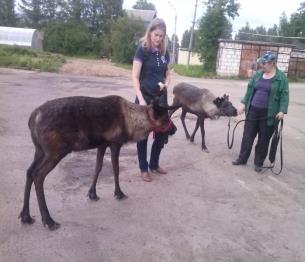 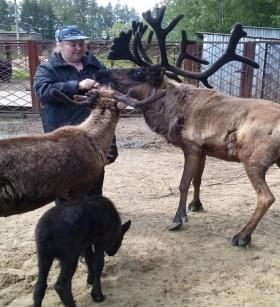 Рис. 1 Выгуливание по территории       24.05.2015Рис. 2 В вольере с зоотехником     24.05.2017Рис. 2 В вольере с зоотехником     24.05.2017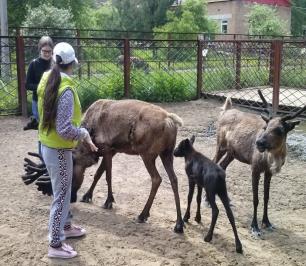 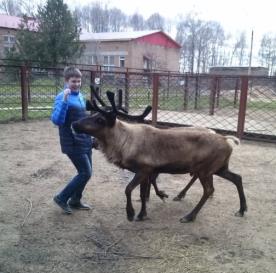 Рис.3, 4 Общение с юннатами         28.06.2017Рис.3, 4 Общение с юннатами         28.06.2017Рис.3, 4 Общение с юннатами         28.06.2017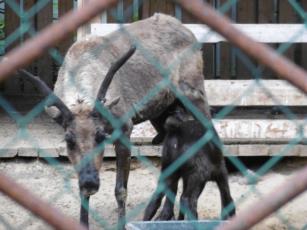 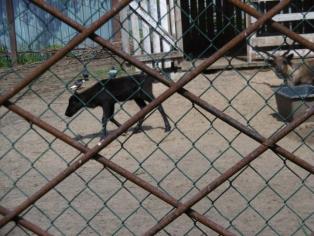 Рис. 5 Молоко  матери самое полезное          28.06.2017Рис. 5 Молоко  матери самое полезное          28.06.2017Рис. 6  Мартин            28.06.2017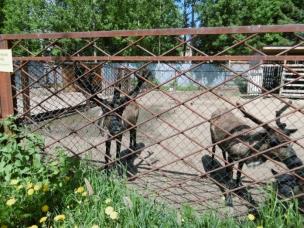 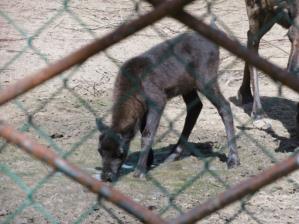 Рис. 7 Ждут подкормки, но нельзя….      28.06.2017Рис. 7 Ждут подкормки, но нельзя….      28.06.2017Рис. 8 В жару         28.06.2017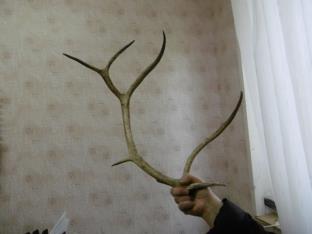 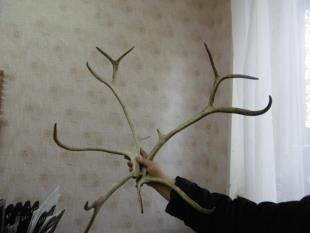 Рис. 9,10 Старые рога оленей  28.06.2017Рис. 9,10 Старые рога оленей  28.06.2017Рис. 9,10 Старые рога оленей  28.06.2017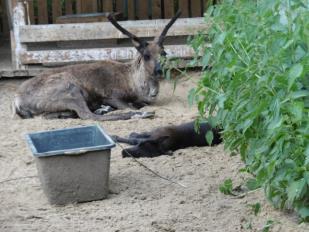 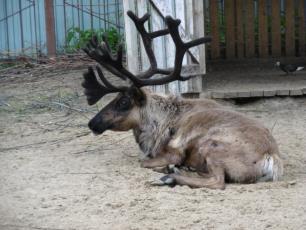 Рис. 11  Марта и Мартин после обеда          28.06.2017Рис. 11  Марта и Мартин после обеда          28.06.2017Рис. 12   Вазей с отросшими рогами          28.06.2017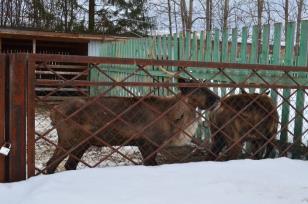 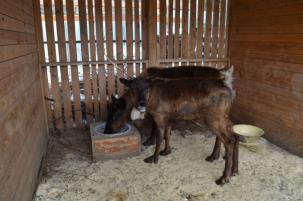 Рис. 13 Рога еще не отпали          03.04.2018Рис. 13 Рога еще не отпали          03.04.2018Рис. 14  Обед            03.04.2018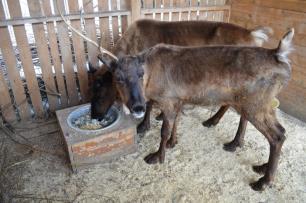 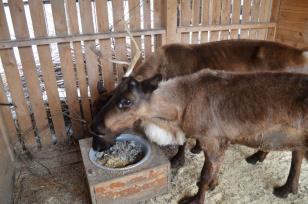 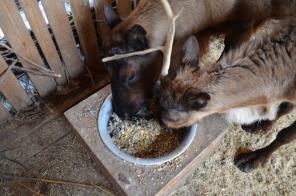 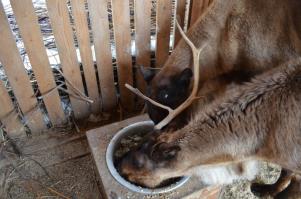 Рис. 15-18   Зерновые корма и ягель- пища оленей в зоопарке           03.04.2018Рис. 15-18   Зерновые корма и ягель- пища оленей в зоопарке           03.04.2018Рис. 15-18   Зерновые корма и ягель- пища оленей в зоопарке           03.04.2018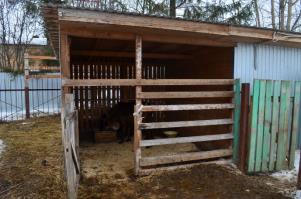 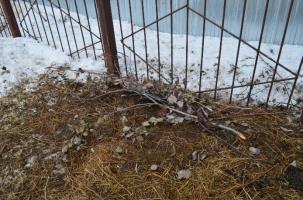 Рис. 19  Загон оленей- защита от непогоды             03.04.2018Рис. 19  Загон оленей- защита от непогоды             03.04.2018Рис. 20 Веточный корм            03.04.2018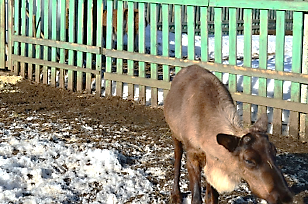 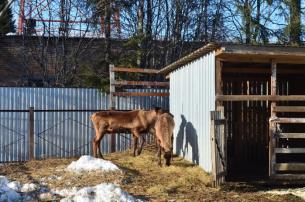 Рис. 21 Первый бугорок – начало роста рога           11.04.2018Рис. 21 Первый бугорок – начало роста рога           11.04.2018Рис. 22 На весеннем солнышке           11.04.2018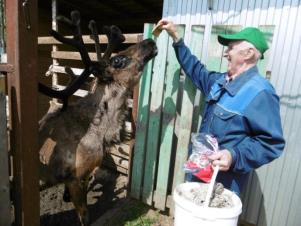 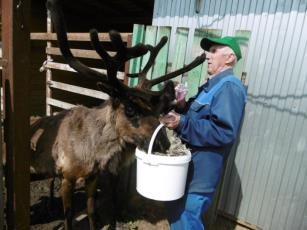 Рис. 23 Лакомство                22.06.18Рис. 23 Лакомство                22.06.18Рис.24 Но ягель вкуснее                   22.06.18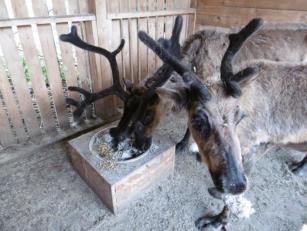 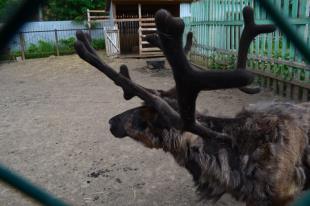 Рис.25   За обе щеки               22.06.18Рис.25   За обе щеки               22.06.18Рис.26 Линька шерстин голове и шее               29.06.18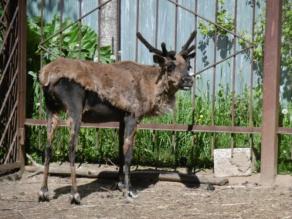 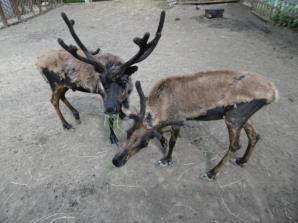 Рис. 27, 28  Линька            29.06.18Рис. 27, 28  Линька            29.06.18Рис. 27, 28  Линька            29.06.18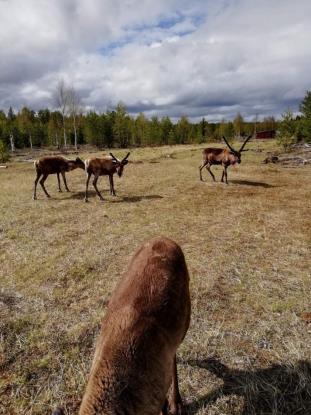 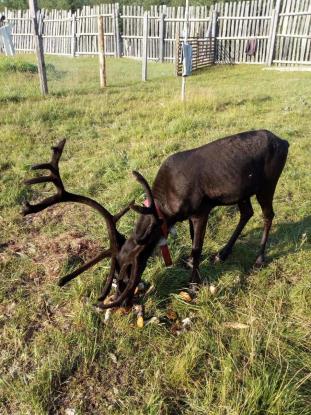 Рис. 29 Мещура – на выпасеРис. 29 Мещура – на выпасеРис.30 Мещура – поедание грибов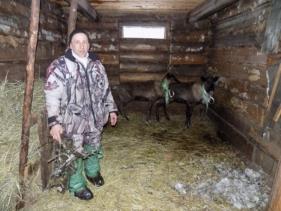 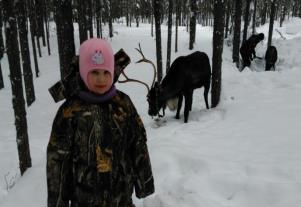 Рис.31 Помещение для оленейРис.31 Помещение для оленейРис.32 В поисках ягеля под снегом